Table of Laplace Transforms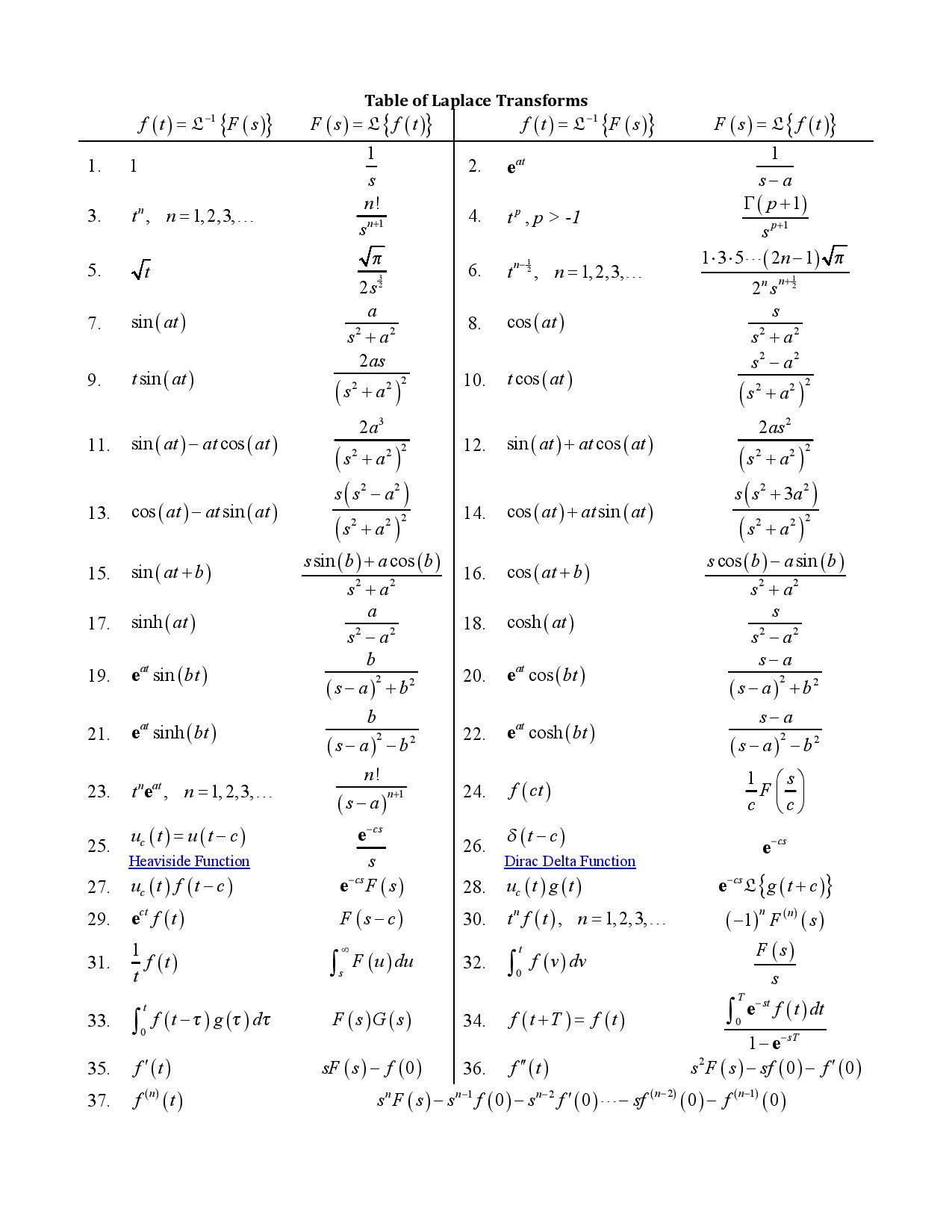 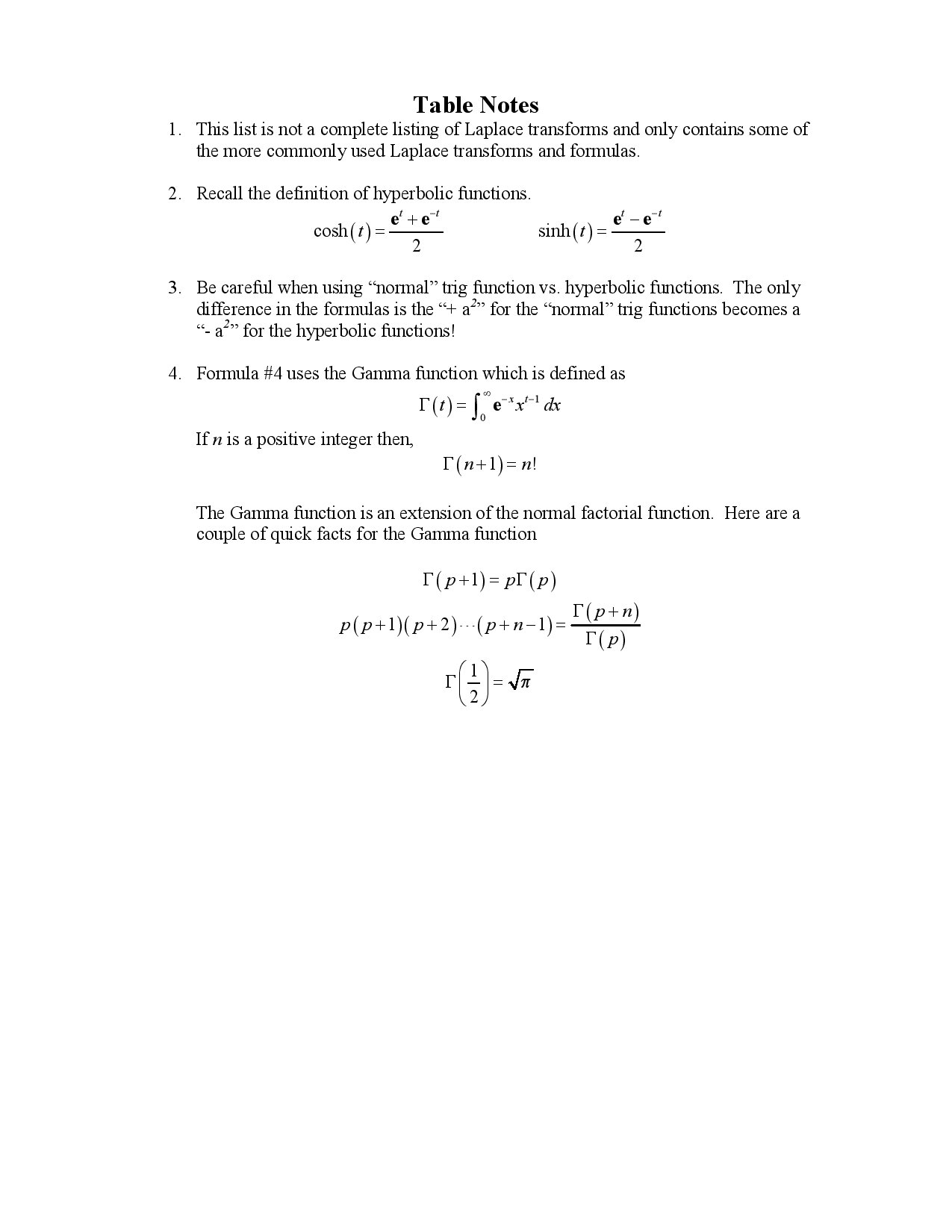 